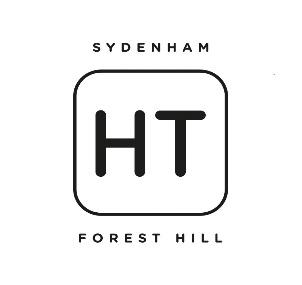 Holy Trinity Gift Aid DeclarationBoost your donation by 25p for every £1 you donate.Gift Aid is reclaimed by the church from the tax you pay for the current year. Your address and postcode are needed to identify you are a current UK taxpayer. In order to Gift Aid your donations you must tick the box and complete the details below:I want to Gift Aid any donations I make in the future or have made in the past 4 years to:  Holy Trinity Church, Trinity Path, Sydenham Park, London SE26 4EAI am a UK taxpayer and understand that if I pay less Income Tax and/or Capital Gains Tax than the amount of Gift Aid claimed on all my donations in that tax year it is my responsibility to pay any difference.My Details (please print)Title (if any) ____________________ First name or initial(s)_____________________Surname______________________________________________________________Full Home address______________________________________________________ _____________________________________________________________________Postcode (essential for Gift Aid claim): ______________________________________Date ___________________________________ Signature____________________________________________________________Please notify us if you: want to cancel this declaration / change your name or home address / no longer pay sufficient tax on your income and/or capital gains If you pay Income Tax at the higher rate or additional rate and want to receive the additional tax relief due to you, you must include all your Gift Aid donations on your Self-Assessment tax return or ask HM Revenue and Customs to adjust your tax code. 